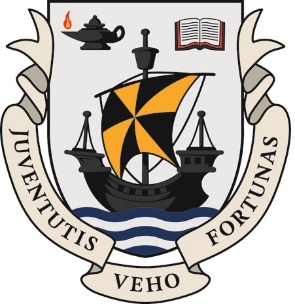 DateEngagementVenueNotesAprilAprilAprilApril28th AprilSundayBeating Retreat RehearsalRedford BarracksNo 2’sMayMayMayMay12th MaySundayDundee OutdoorDundeeAll Three Bands18th MaySaturdayRSPBA British ChampionshipsPaisleyJuvenile and Novice A19th MaySundayBeating Retreat RehearsalRedford BarracksNo 2’stbcBeating Retreat PerformanceEdinburgh CastleNo 1’sPotentially Cancelled23rd MayThursdayBeating Retreat PerformanceHolyrood PalaceNo 1’s31st MayFridayArmed Forces ParadeAlloaNo 2’sJuneJuneJuneJune1st JuneSaturdayDollar GalaDollarEveryone that attends morning practice, has a complete instrument and uniform – No2’s, white shirt and black socks.9th JuneSundayScottish CCF Schools Pipe Band CompetitionStrathallanJuvenile and Novice AMEDLEY14th 15thFri & SatRSPBA UK ChampionshipsLurgan, NIJuvenile and Novice A20th JuneThursdayPrep Schools SportsDollarNo 1 Band at openingEveryone at Egg and Spoon.  Plus Juvenile Formal PhotographDateEngagementVenueNotesJuneJuneJuneJune21st JuneFridayJunior School SportsDollarNovice A BandPlus Novice Formal Photograph22nd JuneSaturdaySports DayDollarJuvenile Band23rd JuneSundayPipe Band DisplayDollarEveryone that receives piping or drumming tuition is involved29th JuneSaturdayRSPBA European ChampionshipsInvernessJuvenile and Novice AJulyJulyJulyJuly27th JulySaturdayRSPBA Scottish ChampionshipsDumbartonJuvenile and Novice AAugustAugustAugustAugust11th AugSundayPerth Highland GamesPerthJuvenile Only17th AugSaturdayRSPBA World ChampionshipsGlasgow GreenJuvenile and Novice AChampionship DatesChampionship DatesChampionship DatesChampionship Dates18th MaySaturdayRSPBA British ChampionshipsPaisleyMEDLEY15th JuneSaturdayRSPBA UKChampionshipsLurgan NIMSR29th JuneSaturdayRSPBA European ChampionshipsInvernessMEDLEY27th JulySaturdayRSPBA Scottish ChampionshipsDumbartonMSR17th AugSaturdayRSPBA World ChampionshipsGlasgow GreenMSR